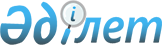 О внесении изменений в решение маслихата Денисовского района Костанайской области от 17 ноября 2014 года № 66 "Об определении размера и порядка оказания жилищной помощи в Денисовском районе"Решение маслихата Денисовского района Костанайской области от 17 ноября 2023 года № 75. Зарегистрировано в Департаменте юстиции Костанайской области 22 ноября 2023 года № 10088
      Денисовский районный маслихат РЕШИЛ:
      1. Внести в решение маслихата "Об определении размера и порядка оказания жилищной помощи в Денисовском районе" от 17 ноября 2014 года № 66 (зарегистрировано в Реестре государственной регистрации нормативных правовых актов под № 5215) следующие изменения:
      пункт 3 изложить в новой редакции:
      "3. Совокупный доход малообеспеченной семьи (гражданина) исчисляется уполномоченным органом за квартал, предшествовавший кварталу обращения за назначением жилищной помощи, в порядке, определяемом приказом Министра индустрии и инфраструктурного развития Республики Казахстан "Об утверждении Правил исчисления совокупного дохода семьи (гражданина Республики Казахстан), претендующей на получение жилищной помощи" от 24 апреля 2020 года № 226 (зарегистрирован в Реестре государственной регистрации нормативных правовых актов под № 20498).";
      пункт 5 изложить в новой редакции:
      "5. Выплата компенсации повышения тарифов абонентской платы за оказание услуг телекоммуникации социально защищаемым гражданам регулируется приказом Министра от 28 июля 2023 года № 295/НҚ "Об определении размера и утверждении Правил компенсации повышения тарифов абонентской платы за оказание услуг телекоммуникаций социально защищаемым гражданам (зарегистрирован в Реестре государственной регистрации нормативных правовых актов под № 33200).".
      2. Настоящее решение вводится в действие по истечении десяти календарных дней после дня его первого официального опубликования.
					© 2012. РГП на ПХВ «Институт законодательства и правовой информации Республики Казахстан» Министерства юстиции Республики Казахстан
				
      Председатель Денисовского районного маслихата 

В. Шерер
